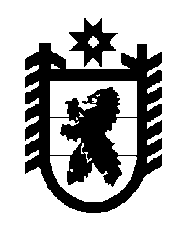 Российская Федерация Республика Карелия    УКАЗГЛАВЫ РЕСПУБЛИКИ КАРЕЛИЯО награждении государственными наградами Республики КарелияЗа заслуги перед республикой и многолетний добросовестный труд наградить ПОЧЕТНОЙ ГРАМОТОЙ РЕСПУБЛИКИ КАРЕЛИЯЧМИЛЯ Валентина Яковлевича – заместителя Главы Республики Карелия – Министра экономического развития Республики Карелия.          Глава Республики  Карелия                                                               А.П. Худилайненг. Петрозаводск21 апреля 2016 года№ 47